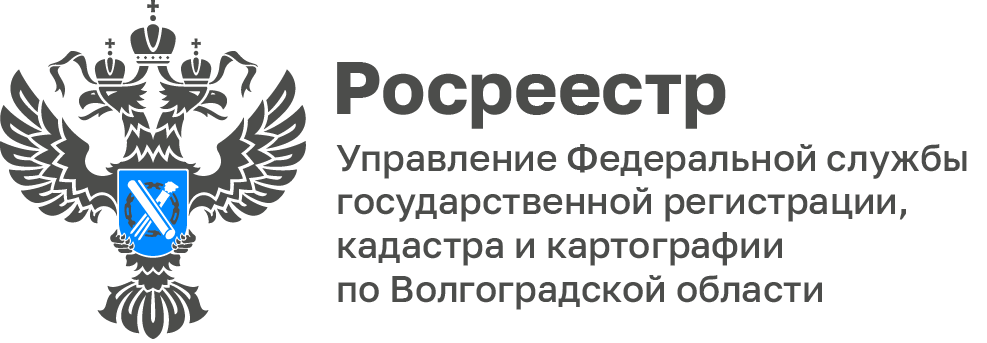 В Волгоградском Росреестре напомнили о сроках осуществления учетно-регистрационных действий на объекты недвижимого имущества           Участились случаи введения некоторыми недобросовестными лицами 
в заблуждение пользователей государственных услуг Росреестра утверждениями о том, что заявления об осуществлении учетно-регистрационных действий рассматриваются в течение длительного времени, а для сокращения срока их рассмотрения необходимы дополнительные финансовые расходы. В целях информирования граждан об актуальных сроках проведения учетно-регистрационных действий Управление Росреестра по Волгоградской области сообщает следующее.            В соответствии со статьей 16 Федерального закона от 13.07.2015             № 218-ФЗ «О государственной регистрации недвижимости» государственный кадастровый учет и (или) государственная регистрация прав осуществляются в течение, в том числе следующих сроков:            1) девять рабочих дней с даты приема в МФЦ заявления 
на осуществление государственной регистрации прав и прилагаемых к нему документов;             2) семь рабочих дней с даты приема МФЦ заявления на осуществление государственного кадастрового учета и прилагаемых к нему документов;            3) двенадцать рабочих дней с даты приема МФЦ заявления 
на осуществление государственного кадастрового учета и государственной регистрации прав и прилагаемых к нему документов;    4) три рабочих дня с даты приема или поступления в орган регистрации прав заявления на осуществление государственной регистрации прав 
и прилагаемых к нему документов на основании нотариально удостоверенной сделки, свидетельства о праве на наследство, свидетельства о праве собственности на долю в общем имуществе супругов, а в случае поступления таких заявления и документов в электронной форме - в течение одного рабочего дня, следующего за днем поступления соответствующих документов;            5) пять рабочих дней с даты приема МФЦ заявления на осуществление государственной регистрации прав и прилагаемых к нему документов 
на основании нотариально удостоверенной сделки, свидетельства о праве 
на наследство, свидетельства о праве собственности на долю в общем имуществе супругов;            6) семь рабочих дней с даты приема МФЦ заявления на осуществление государственной регистрации ипотеки жилого помещения и прилагаемых 
к нему документов.           Вместе с тем благодаря утвержденной государственной программе «Национальная система пространственных данных» (НСПД) общий срок государственного кадастрового учета и (или) государственной регистрации прав сокращен и установлены следующие сроки:         1) государственная регистрация прав – 2 рабочих дня;         2) государственный кадастровый учет – 2 рабочих дня;         3) государственный кадастровый учет и государственная регистрация прав – 5 рабочих дней.Также приказом Управления закреплены сроки осуществления учетно-регистрационных действий по документам, поступившим в электронном виде: государственная регистрация прав – 1 рабочий день; государственный кадастровый учет – 1 рабочий день; государственный кадастровый учет и государственная регистрация прав – 3 рабочих дня. Указанные сроки распространяются на все категории граждан 
и юридических лиц. В настоящее время фактические сроки осуществления 
учетно-регистрационных действий в Управлении не превышают 1 – 3 рабочих дней (при отсутствии оснований для возврата документов, предусмотренных статьей 25 Закона о недвижимости и оснований для приостановления учетно-регистрационных действий, установленных статьей 26 Закона 
о недвижимости).            «Сокращение сроков проведения учетно-регистрационных действий 
и перевод услуг Росреестра в электронный вид позволяет быстрее их оказывать, и экономит время заявителя», - отмечает заместитель руководителя Татьяна Кривова.С уважением,Заборовская Юлия Анатольевна,Пресс-секретарь Управления Росреестра по Волгоградской областиMob: +7(937) 531-22-98E-mail: zab.j@r34.rosreestr.ru